Conversation Class Lesson SummaryLanguage Resident Name: Marina SimonnetDay and Date: Wednesday, November 1Language and Level (intermediate or advanced class): Advanced PlusClass theme/topics discussed: Music Goal of the class: Learn about the vocabulary of music (music instruments, idiomatic expressions), practice of the listening comprehension part with songs, create a dialogue with specific vocabulary.How did you structure the class? Warm-up: Introduce the “Fête de la Musique” and ask the students about their habits related to music (playing an instrument, favorite band, etc.). They’ll have a handout about habits of French people so we can make comparisons. We watch a video about the famous singer Stromae without the sound. I give the students ten words (that appear on the video), and they have to imagine the dialogue using them (“Radin ; Bignou ; Danser ; S’amuser ; Malade ; Chien ; Soif ; Canard ; S’extasier ; Désinvolte”). Then, we watch the video.I give the students a handout with titles of French songs: I will play songs extracts and just by listening to the extracts, the students have to guess what the song is.Idiomatic expressions with music: Multiple-choice questions on a handout What technology, media or props did you use? (internet resources, playmobiles, handouts, etc.)https://www.youtube.com/watch?v=LBf65mZVsCoWhat worked well in this class? What did not work?The main activities were very fun: the students also learnt new vocabulary! The activity with the songs was a bit experimental but the students told me they loved it and wanted another one.How could this class be improved/ modified?With less advanced students, the songs have to be easier to guess! If you have a more detailed lesson plan, please attach it below (OK to use target language for that).  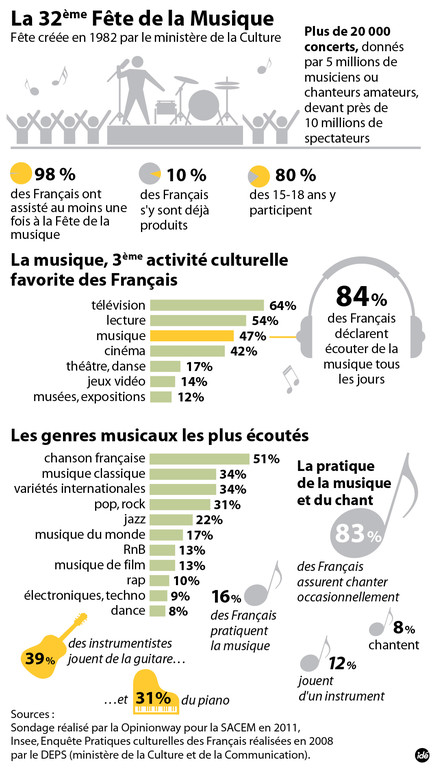 Blind test – Chanson françaisePink Martini – Sympathique -Claude Nougaro – Dansez sur moi -Paris Combo – Aquarium -Coralie Clément – La samba de mon coeur qui bat -Susie Arioli – Un jour de différence -Bernard Lavilliers – Salomé -Enzo Enzo – La chanson des jumelles -Hocus Pocus – Place 54 - M – Ma bonne étoile -Dionysos – Tes lacets sont des fées (Avez-vous deviné le jeu de mot ?) -Expressions idiomatiques sur la musiqueSi un ami vous dit que vous chantez comme une casserole, ça signifie que :Que vous chantez fauxVous chantez en faisant la cuisineVous avez une très belle voixC'est dimanche. Vous êtes en train de dormir sur vos deux oreilles lorsque, soudain, la sonnette retentit. C'est un réveil en :OrchestreFanfareOrgueParmi les trois mots ci-dessous, lequel peut être utilisé à la place de l'interjection “Zut !” pour marquer l'irritation et l'exaspération ?ViolonPianoFlûteVotre voisin ne cesse pas de vous raconter des potins. Vous en avez assez ! C'est toujours la même: ChansonMélodieOde